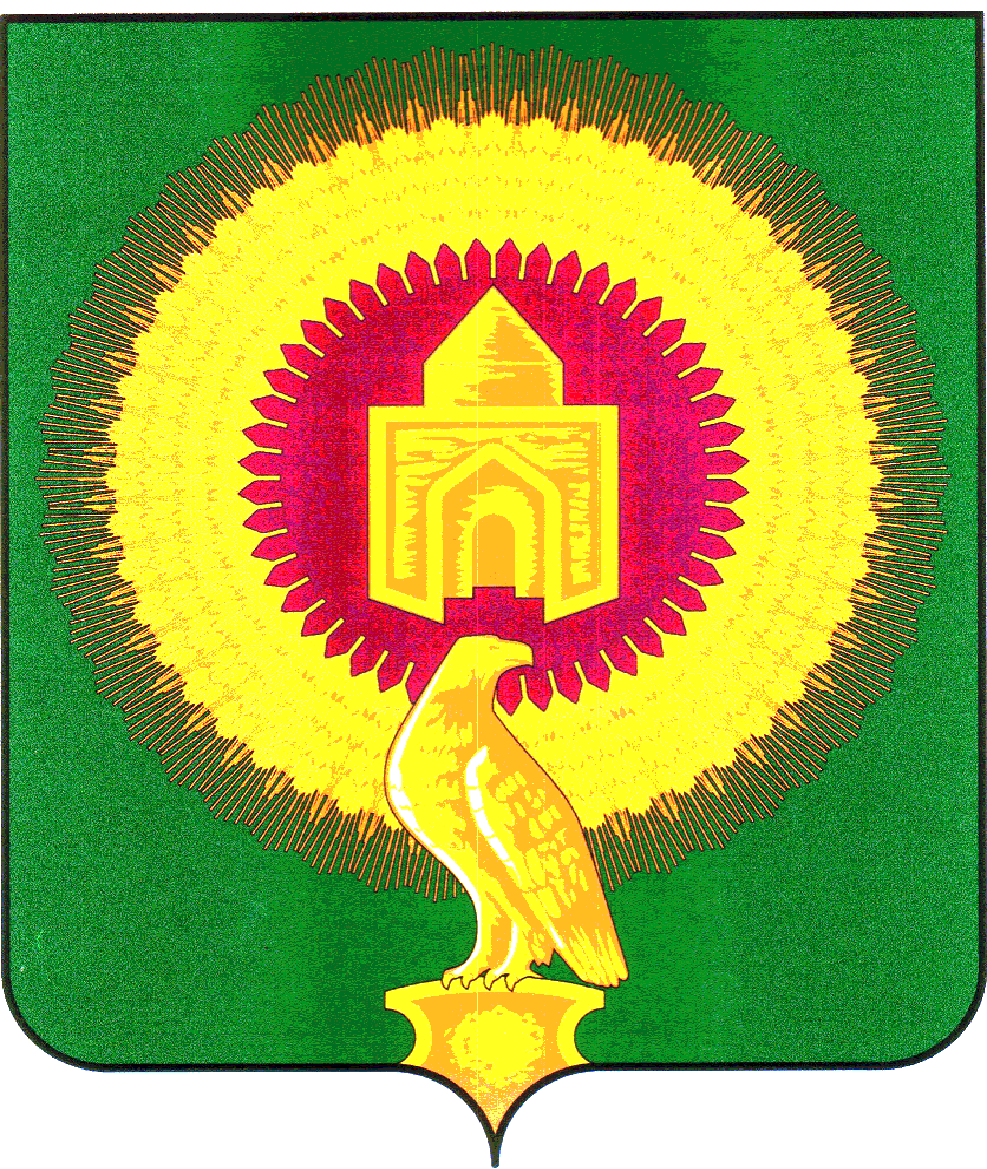 СОВЕТ ДЕПУТАТОВ  КАТЕНИНСКОГО СЕЛЬСКОГО ПОСЕЛЕНИЯВАРНЕНСКОГО МУНИЦИПАЛЬНОГО РАЙОНАЧЕЛЯБИНСКОЙ ОБЛАСТИ                                                         РЕШЕНИЕОт 02.11.2020 года               № 09       О передаче полномочий по осуществлениювнутреннего муниципального финансового контроля.       Руководствуясь статьями 265 и 269.2 Бюджетного кодекса Российской Федерации, статьей 99 Федерального закона от 05.04.2013г №44-ФЗ «О контрактной системе в сфере закупок товаров, работ, услуг для обеспечения государственных и муниципальных нужд», пунктом 1 части 1 статьи 14 и части 4 статьи 15 Федерального закона от 06 октября 2003г. №131-ФЗ «Об общих принципах организации местного самоуправления в Российской Федерации», Совет депутатов Казановского сельского поселенияРЕШАЕТ:1. Передать с 1 января 2021 года по 31 декабря 2021 года Варненскому муниципальному району Челябинской области часть полномочий по осуществлению внутреннего муниципального финансового контроля Казановского сельского поселения.2. Главе Казановского сельского поселения заключить Соглашение с администрацией Варненского муниципального района о передаче части полномочий по осуществлению внутреннего муниципального финансового контроля за счет межбюджетных трансфертов, предоставляемых из бюджета Казановского сельского поселения.3. Настоящее решение вступает в силу со дня его подписания и обнародования.   Глава Казановского сельского поселения:                               Коломыцева Т.Н.   Председатель совета депутатов   Казановского сельского поселения:                                  Хасанова Р.У.